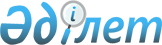 "Алтынсарин ауданы әкімдігінің дене тәрбиесі және спорт бөлімі" мемлекеттік мекемесі туралы ережені бекіту туралыҚостанай облысы Алтынсарин ауданы әкімдігінің 2022 жылғы 26 сәуірдегі № 46 қаулысы
      "Қазақстан Республикасындағы жергілікті мемлекеттік басқару және өзін-өзі басқару туралы" Қазақстан Республикасы Заңының 31-бабына және Қазақстан Республикасы Үкіметінің "Мемлекеттік органдар мен олардың құрылымдық бөлімшелерінің қызметін ұйымдастырудың кейбір мәселелері туралы" 2021 жылғы 1 қыркүйектегі № 590 қаулысына сәйкес, Алтынсарин ауданының әкімдігі ҚАУЛЫ ЕТЕДІ:
      1. Қоса беріліп отырған "Алтынсарин ауданы әкімдігінің дене тәрбиесі және спорт бөлімі" мемлекеттік мекемесі (әрі қарай – ММ) туралы ереже бекітілсін.
      2. Осы қаулы алғашқы ресми жарияланған күнінен бастап "Алтынсарин ауданы әкімдігінің дене тәрбиесі және спорт бөлімі" ММ туралы ережені бекіту туралы" 2021 жылғы 16 ақпандағы № 26 Алтынсарин ауданы әкімдігі қаулысының күші жойылсын.
      3. "Алтынсарин ауданы әкімдігінің дене тәрбиесі және спорт бөлімі" ММ Қазақстан Республикасының заңнамасында белгіленген тәртіпте:
      1) осы қаулыға қол қойылған күнінен бастап күнтізбелік жиырма күн ішінде оның қазақ және орыс тілдеріндегі электрондық түрдегі көшірмесін Қазақстан Республикасы Әділет министрлігінің "Қазақстан Республикасының Заңнама және құқықтық ақпарат институты" шаруашылық жүргізу құқығындағы республикалық мемлекеттік кәсіпорнының Қостанай облысы бойынша филиалына ресми жариялау және Қазақстан Республикасы нормативтік құқықтық актілерінің эталондық бақылау банкіне енгізу үшін жіберілуін;
      2) осы қаулының ресми жарияланғанынан кейін оның Алтынсарин ауданы әкімдігінің интернет-ресурсында орналастырылуын қамтамасыз етсін.
      4. Осы қаулының орындалуын бақылау жетекшілік ететін Алтынсарин ауданы әкімінің орынбасарына жүктелсін.
      5. Осы қаулы алғашқы ресми жарияланған күнінен бастап қолданысқа енгізіледі. "Алтынсарин ауданы әкімдігінің дене тәрбиесі және спорт бөлімі" мемлекеттік мекемесі туралы ереже 1-тарау. Жалпы ережелер
      1. "Алтынсарин ауданы әкімдігінің дене тәрбиесі және спорт бөлімі" мемлекеттік мекемесі (бұдан әрі - Бөлім) Алтынсарин ауданының аумағында дене тәрбиесі және спорт саласында басшылықты жүзеге асыратын Қазақстан Республикасының мемлекеттік органы болып табылады.
      2. Бөлім өз қызметін Қазақстан Республикасының Конституциясына және заңдарына, Қазақстан Республикасының Президенті мен Үкіметінің актілеріне, өзге де нормативтік құқықтық актілерге, сондай-ақ осы Ережеге сәйкес жүзеге асырады.
      3. Бөлім мемлекеттік мекеме ұйымдық-құқықтық нысанындағы заңды тұлға болып табылады, Қазақстан Республикасының Мемлекеттік елтаңбасы бейнеленген мөрі және мемлекеттік тілде өз атауы бар мөртаңбалары, белгіленген үлгідегі бланкілері, Қазақстан Республикасының заңнамасына сәйкес қазынашылық органдарында шоттары болады.
      4. Бөлім азаматтық-құқықтық қатынастарға өз атынан түседі.
      5. Бөлім Қазақстан Республикасының заңнамасына сәйкес уәкілеттік берілген жағдайда ол мемлекеттің атынан азаматтық-құқықтық қатынастардың тарапы болуға құқылы.
      6. Бөлім өз құзыретінің мәселелері бойынша заңнамада белгіленген тәртіппен Бөлім басшысының бұйрықтарымен және Қазақстан Республикасының заңнамасында көзделген басқа да актілерімен ресімделетін шешімдер қабылдайды.
      7. Бөлімінің құрылымы мен штат санының лимиті Қазақстан Республикасының заңнамасына сәйкес бекітіледі.
      8. Заңды түлғаның орналасқан жері: 110110, Қазақстан Республикасы, Қостанай облысы, Алтынсарин ауданы, Силантьевка ауылы, Ленин қөшесі, 7.
      9. Осы Ереже "Алтынсарин ауданы әкімдігінің дене тәрбиесі және спорт бөлімі" мемлекеттік мекемесінің құрылтай құжаты болып табылады.
      10. Бөлімнің қызметін қаржыландыру жергілікті бюджеттен жүзеге асырылады.
      11. Бөлімге кәсіпкерлік субъектілерімен Бөлімінің функциялары болып табылатын міндеттерді орындау тұрғысында шарттық қатынастарға түсуге тыйым салынады.
      Егер Бөлімге заңнамалық актілермен кірістер әкелетін қызметті жүзеге асыру құқығы берілсе, онда алынған кірістер мемлекеттік бюджетке жіберіледі. 2-тарау. Мемлекеттік органның мақсаттары мен өкілеттіктері
      12. Мақсаттары:
      дене шынықтырумен және спортпен айналысатын адамдардың, сондай-ақ дене шынықтыру-сауықтыру және спорттық іс-шаралардың қатысушылары мен көрермендерінің өмірі мен денсаулығының қауіпсіздігін қамтамасыз ету және спорттық-бұқаралық іс-шараларды өткізу орындарында қоғамдық тәртіпті сақтау;
      ұлттық, техникалық және қолданбалы спорт түрлерін дамыту;
      дене шынықтыру мен спортты қолдау және ынталандыру.
      13. Өкілеттіктері:
      1) құқықтары:
      Бөлімінің құзыретіне жататын мәселелерді шешу бойынша аудан әкімінің, әкімдігінің қарауына ұсыныстар енгізуге;
      Бөлімінің құзыретіне жатқызылған мәселелер бойынша заңды және жеке тұлғаларға түсініктемелер беру;
      2) міндеттері:
      азаматтардың құқықтарын, заңды мүдделерінің бостандықтарын сақтауды және қорғауды қамтамасыз ету;
      заңнамада белгіленген мерзімде шағымдар мен өтініштерді қарайды, олар бойынша қажетті шаралар қабылдайды.
      14. Функциялары:
      жеке адамдардың тұрғылықты жері бойынша және олардың көпшілік демалу орындарында спортпен шұғылдануы үшін инфрақұрылым жасайды;
      аккредиттелген жергілікті спорт федерацияларымен бірлесіп, спорт түрлерi бойынша аудандық спорттық жарыстарды өткiзедi;
      спорт түрлерi бойынша аудандық құрама командаларды даярлауды және олардың облыстық спорттық жарыстарға қатысуын қамтамасыз етедi;
      аудан аумағында бұқаралық спортты және ұлттық спорт түрлерiн дамытуды қамтамасыз етеді;
      аудан аумағында аудандық дене тәрбиесі-спорт ұйымдарының қызметiн үйлестiредi;
      спортшыларға: 2-разрядты спортшы, 3-разрядты спортшы, 1-жасөспірімдік-разрядты спортшы, 2-жасөспірімдік-разрядты спортшы, 3-жасөспірімдік-разрядты спортшы спорттық разрядтарын береді;
      мынадай: бiлiктiлiгi жоғары деңгейдегi екiншi санатты жаттықтырушы, бiлiктiлiгi орта деңгейдегi екiншi санатты жаттықтырушы, бiлiктiлiгi жоғары деңгейдегi екiншi санатты әдiскер, бiлiктiлiгi орта деңгейдегi екiншi санатты әдiскер, бiлiктiлiгi жоғары деңгейдегi екiншi санатты нұсқаушы-спортшы, спорт төрешiсi біліктілік санаттарын береді;
      "Олимпиада, Паралимпиада, Сурдлимпиада ойындарының чемпиондары мен жүлдегерлеріне тұрғын үй беру және оларды пайдалану" мемлекеттік қызметін көрсетеді;
      спорттық-бұқаралық iс-шаралардың бірыңғай өңірлік күнтiзбесін iске асырады;
      тиiстi әкiмшiлiк-аумақтық бiрлiктiң аумағында мемлекеттiк қызметтер көрсету сапасын арттыруды қамтамасыз етедi;
      мемлекеттiк көрсетiлетiн қызметтер стандарттары мен регламенттерiнiң қолжетiмдiлiгiн қамтамасыз етедi. 3-тарау. Мемлекеттік органның бірінші басшысының мәртебесі, өкілеттіктері
      15. Бөлімге басшылықты Бөлімге жүктелген міндеттердің орындалуына және оның өз өкілеттіктерін жүзеге асыруға дербес жауапты болатын бірінші басшы жүзеге асырады.
      16. "Бөлімінің бірінші басшысы Қазақстан Республикасындағы қолданыстағы заңнамаға сәйкес аудан әкімімен лауазымға тағайындалады және лауазымнан босатылады.
      17. Бөлім бірінші басшысының өкілеттіктері:
      Бөлім жұмысын ұйымдастырады және басқарады;
      "Бөлімге жүктелген функциялардың орындалуына дербес жауапты болады, бюджет қаражатының мақсатты пайдаланылуын қамтамасыз етеді;
      сыбайлас жемқорлыққа қарсы күрес жөніндегі шараларды қабылдамағаны үшін дербес жауаптылықта болады;
      заңнамада белгіленген тәртіпте Бөлімінің қызметкерлерін лауазымға тағайындайды және лауазымнан босатады;
      Бөлім қызметкерлерінің өкілеттіктерін және міндеттерін белгілейді;
      қолданыстағы заңнамаға сәйкес мемлекеттік органдарда және өзге ұйымдарда Бөлім атынан өкілдік етеді.
      Бөлімінің бірінші басшысы болмаған кезеңде оның өкілеттіктерін қолданыстағы заңнамаға сәйкес оны алмастыратын тұлға жүзеге асырады. 4-тарау. Мемлекеттік органның мүлкі
      18. Бөлімінің заңнамада көзделген жағдайларда жедел басқару құқығында оқшауланған мүлкі болу мүмкін.
      Бөлімінің мүлкі оған меншік иесі берген мүлік, сондай-ақ өз қызметі нәтижесінде сатып алынған мүлік (ақшалай кірістерді қоса алғанда) және Қазақстан Республикасының заңнамасында тыйым салынбаған өзге де көздер есебінен қалыптастырылады.
      19. Бөлімге бекітілген мүлік коммуналдық меншікке жатады.
      20. Егер заңнамада өзгеше көзделмесе Бөлім өзіне бекітілген мүлікті және қаржыландыру жоспары бойынша өзіне бөлінген қаражат есебінен сатып алынған мүлікті өз бетімен иеліктен шығаруға немесе өзгедей тәсілмен билік етуге құқығы жоқ. 5-тарау. Мемлекеттік органды қайта құру және тарату
      21. Бөлімінің қайта ұйымдастыру және тарату Қазақстан Республикасының заңнамасына сәйкес асырылады.
					© 2012. Қазақстан Республикасы Әділет министрлігінің «Қазақстан Республикасының Заңнама және құқықтық ақпарат институты» ШЖҚ РМК
				
      Алтынсарин ауданының әкімі 

А. Сартов
2022 жылғы 26 сәуірдағы№ 46 Алтынсарин ауданыәкімдігінің қаулысыменбекітілген